Naziv obveznika: Državni hidrometeorološki zavod	            Broj RKP-a: 21609Sjedište obveznika: Zagreb				            Matični broj: 03206017Adresa i sjedište obveznika: Ravnice 48, 10000 Zagreb	 OIB: 74660437164Razina: 11							            Šifra djelatnosti: 8411Razdjel: 077Izvještaji proračuna, proračunskih i izvanproračunskih korisnika za razdoblje:
1. siječnja 2023. – 31. prosinca 2023.BILJEŠKE UZ FINANCIJSKE IZVJEŠTAJE DRŽAVNOG HIDROMETEOROLOŠKOG ZAVODA ZA 2023. godinuDHMZ podržava održivi i gospodarski razvoj države te zaštitu života, dobara i okoliša informacijama o vremenu, klimi, klimatskim varijacijama i promjenama, vodama i zraku te upozorenjima na opasne vremenske, hidrološke i ekološke pojave i klimatske ekstreme u cilju ublažavanja njihovih posljedica prema preporukama Svjetske meteorološke organizacije i direktivama Europske Unije.DHMZ upravlja meteorološkom i hidrološkom infrastrukturom te infrastrukturom za motrenje kvalitete zraka te nacionalnom arhivom meteoroloških, hidroloških i njima srodnih podataka.DHMZ provodi pouzdano i prepoznatljivo međunarodno partnerstvo, posebno na području jugoistočne i srednje Europe.Državnim hidrometeorološkim zavodom upravlja glavni ravnatelj dr.sc. Ivan Güttler. DHMZ je od 2014. godine obveznik PDV-a.BILJEŠKE UZ BILANCUAktiva i pasiva bilance na dan 1.siječnja 2023. godine uvećane su za 0,06 eura nastale kao razlika uslijed preračunavanja i zaokruživanja kuna u eure primjenom fiksnog tečaja konverzije. Razlike između ukupne vrijednosti imovine (aktive) te ukupnih vrijednosti obveza i vlastitih izvora (pasive) na dan 01.siječnja 2023. su sljedeće:-nabavna vrijednost imovine na razredu 0 u aktivi bilance uvećana je za 0,06 eura na dugovnoj strani računa pripadajuće imovine-vlastiti izvori za nefinancijsku imovinu na razredu 9 u pasivi bilance uvećani su za 0,06 eura na potražnoj strani kako bi i nadalje postojala bilančna ravnoteža s razredom 0.BILJEŠKE UZ IZVJEŠTAJ O PRIHODIMA I RASHODIMA, PRIMICIMA I IZDACIMARazlika na ŠIFRI  X006 i ŠIFRI 9221-9222 Višak prihoda i primitaka - preneseni odnosi se na korekciju prijenosa početnog stanja iz 2022. godine u 2023. godinu, na obveznu korekciju rezultata kapitalnih pomoći od EU, izvanproračunskih korisnika i za prihode od nadležnog proračuna za nabavu nefinancijske imovine po izvorima i povrat sredstava Bjelovarsko-bilogorskoj županiji.Manji dio se odnosi na povrate u proračun po obračunima službenih putovanja za koje je isplata akontacije bila u 2022. godini, a povrati po obračunu su izvršeni u 2023. godini, na povrate sredstava za materijalne troškove, povrate školarine i uplate za prekoračeno korištenje mobitela.BILJEŠKE UZ IZVJEŠTAJ O OBVEZAMARazlika u stanju obveza 1. siječnja 2023. godine i stanja obveza na 31. prosinca 2022. godine u Bilanci iznosi 0,20 eur i proizlazi iz preračunavanja svakog pojedinog iznosa po računima dobavljača primjenom fiksnog tečaja konverzije, a u skladu s pravilima za preračunavanje i zaokruživanje Zakona o uvođenju eura. Do prekoračenja plaćanja od 1 do 60 dana (ŠIFRA V007) za obveze za materijalne rashode (D232A) došlo je zbog kašnjenja u zaprimanju računa i ishođenja vjerodostojne dokumentacije uz zaprimljene račune (3.819,34 eura). Razlog prekoračenju plaćanja od 181 do 360 dana (D232B) je utvrđivanje stvarnog činjeničnog stanja (35,86 eura). Obveze su podmirene u siječnju 2024. godine i pravilno evidentirane.  BILJEŠKE UZ IZVJEŠTAJ O PROMJENAMA U VRIJEDNOSTI I OBUJMU IMOVINE I OBVEZAU obrascu P-VRIO, promjene u vrijednosti i obujmu imovine – smanjenje u vrijednosti imovine u visini od 7.756,64 eura odnosi se na rashodovanje neupotrebljive, uništene i dotrajale imovine u kao i prodaju imovine, a smanjenje u obujmu imovine u visini od 1.638,14 eura odnosi se na inventurani manjak.Povećanje u vrijednosti i obujmu imovine u visini od 1.842,26 eura odnosi se na  utvrđeni višak po obavljenom godišnjem popisu imovine i obveza za 2023. godinu (prema procjeni povjerenstva za popis imovine).BILJEŠKE UZ IZVJEŠTAJ O RASHODIMA PREMA FUNKCIJSKOJ KLASIFIKACIJIŠIFRA 0411 Rashodi za opće ekonomske i i trgovačke poslove – zabilježen je blagi porast od 12,9% u odnosu na prethodno promatrano razdoblje, a razlog je završetak projekata AIRQ i METMONIC.Prilozi:	Izvanbilančni zapisi – primljena i dana jamstva i garancije	Izvanbilančna evidencija – ugovori	Potencijalne obveze po sudskim sporovimaBilješke sastavila: Renata Šilec-Hainš, dipl.oecSlužba za financije i računovodstvo e-mail: silec@cirus.dhz.hr099 4965 637Zagreb, 30. siječnja 2024.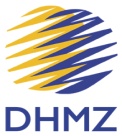 Državni hidrometeorološki zavod10 000 Zagreb, Ravnice 48http://meteo.hrtel: 4565 666Račun iz računskog planaAOPIndeksBilješka019019164,9Uzrok povećanju je obračun ispravka vrijednosti dugotrajne imovine. 02220222136,5Iskazano povećanje rezultat je novo nabavljene komunikacijske opreme u okviru projekta METMONIC.02250225148,8Povećanje se odnosi na stavljanje imovine iz pripreme u upotrebu (pet radara). 0292202922119,6Isknjiženje imovine po odluci o otpisu rezultiralo je blagim povećanjem ispravka vrijednosti imovine i opreme.  02330233282,5Posljedica povećanja je nabava plovila i motora u pomorskom prometu.  0292302923116,1Povećanje ispravka vrijednosti prijevoznih sredstava posljedica je isknjiženja i usklađenja imovine .02620262126,7Razlog povećanju ulaganja u računalne programe je prijenos imovine iz pripreme u upotrebu u okviru projekata AIRQ i METMONIC.0292602926150,9Iskazano povećanje odnosi se na otpis dijela nematerijalne proizvedene imovine. 051051281,2Povećanje se odnosi na ulaganja u izgradnju građevinskih objekata u okviru projekata AIRQ (izgradnja mjernih postaja), METMONIC (izgradnja prizemnih meteoroloških postaja) te izgradnja objekata na GMP KOMIŽA I ZAVIŽAN.05205250,9Smanjenje se odnosi na prijenos meteorološko-oceanografskih plutača nabavljenih  u okviru projekta METMONIC iz pripreme u upotrebu.056056-Razlog smanjenju je prijenos računalnih programa iz pripreme u upotrebu u okviru projekta AIRQ i METMONIC.12412437,1Smanjenje je posljedica manjih potraživanja za više plaćene poreze i doprinose.129129141,8Povećanje je posljedica povrata sredstava po okvirnom sporazumu  (za leasing vozila) od UniCredit Leasing d.o.o.16316380,9Smanjeno potraživanje odnosi se na manji broj predanih zahtjeva za refundacijom sredstava zbog završetka projekta INTESA dok se novi projekt CLIM4CAST nalazi u početnoj fazi. 166166148,1Do povećanja potraživanja došlo je zbog većeg broja izvršenih ugovornih obveza i izdanih računa u okviru redovne djelatnosti. 168  16883,7Smanjenje je posljedica manjeg broja izrečenih kazni.16916977,9Smanjenje ispravka vrijednosti potraživanja rezultat je provedenog otpisa potraživanja zbog zastare.193193125,6Uzrok povećanju je porast rashoda za plaće.231231126,0Zbog rasta osnovice za obračun plaća, uvođenja privremenog dodatka, dodatka za državne službenike i ostalih materijalnih prava u tekućoj godini prema Uredbama Vlade, obveze za zaposlene bilježe povećanje u odnosu na isto izvještajno razdoblje prethodne godine.237237-Razlog smanjenju su podmirene obveze za školarine.23923980,5Manji broj javnih nabava za potrebe projekata uzrok je manjem broju jamčevnih pologa.24246,6Razlog značajnom smanjenju su podmirene obveze prema dobavljačima zbog završetka razdoblja prihvatljivosti troškova projekata AIRQ I METMONIC.91129112197,8Uzrok povećanju je financiranje nabave nefinancijske imovine veće vrijednosti za potrebe projekata AIRQ i METMONIC.922922127,6Povećanje je posljedica refundacije troškova po odobrenim Zahtjevima za nadoknadom sredstava za projekte AIRQ i METMONIC.Manji dio se odnosi na povrate u proračun po obračunima službenih putovanja za koje je isplata akontacije bila u 2022. godini, a povrati po obračunu su izvršeni u 2023. godini, na povrate sredstava za materijalne troškove, povrate školarine i uplate za prekoračeno korištenje mobitela.9696145,9Povećanje prihoda posljedica je većeg broja  izdanih računa u okviru redovne djelatnosti.991/996991/99663,0Popis ugovorenih odnosa i slično koji uz ispunjenje određenih uvjeta mogu postati obveza ili imovina nalazi se u tablicama 1 i 2 koje su prilog ovih Bilješki. Radi se o tuđoj imovini danoj na korištenje DHMZ-u i analitičkoj evidenciji primljenih jamstava, bankovnih garancija i potencijalnih obveza na temelju zaključenih ugovora. Također, uključuje potraživanja od županija po Zakonu o obrani od tuče. Sve navedene vrijednosti knjigovodstveno su iskazane na poziciji izvanbilančne evidencije. dio 23dio 23 D43,9Posljedica smanjenja su podmirene obveze u rokovima.dio 24dio 24 D6,6Posljedica smanjenja su podmirene obveze.1291212912214,9Potraživanja se odnose na plaćanja dobavljačima po ponudama. 239532395366,3Smanjenje obveza za primljene jamčevine posljedica je manjeg broja primljenih jamstava u postupcima javne nabave. Račun iz računskog planaŠIFRAIndeksBilješka63216321120,5Povećanje tekućih pomoći od međunarodnih organizacija posljedica je većeg broja izvršenih uplata na temelju sklopljenih ugovora i sporazuma o suradnji.63236323313,9Tekuće pomoći od institucija i tijela EU bilježe znatan porast zbog refundacija troškova po odobrenim Zahtjevima za nadoknadom sredstava za projekte AIRQ i METMONIC.6342634287,4Smanjenje prihoda posljedica je manjeg iznosa uplaćenih sredstava Fonda za zaštitu okoliša i energetsku učinkovitost u financiranju provedbe Programa mjerenja razine onečišćenosti u Državnoj mreži, projekata AIRQ i METMONIC. 63616361233,7Povećanje sredstava se odnosi na uplate županija za sufinanciranje nužnih aktivnosti operativne obrane od tuče u skladu s preporukom Ministarstva poljoprivrede. 64156415>>100Povećanje je posljedica pozitivnih tečajnih razlika.6526652672,8Ostali nespomenuti prihodi odnose se na naknadu štete i refundaciju s osnova osiguranja od automobilske nesreće. 67126712372,1Značajno povećanje odnosi se na financiranje rashoda za nabavu nefinancijske imovine za potrebe projekta METMONIC.683683-U 2023. godini nije bilo ostvarenja na poziciji Ostalih prihoda koji su 2022. godine evidentirani kao prijenos vlastitih prihoda ostvarenih u razdoblju od 2015.-2017. godine na ime izdanih i duplo uplaćenih ponuda.31113111117,2Zbog rasta osnovice za obračun plaća, uvođenja privremenog dodatka i dodatka za državne službenike u tekućoj godini prema Uredbama Vlade, plaće za redovan rad bilježe povećanje u odnosu na isto izvještajno razdoblje prethodne godine.31133113175,3Porast rashoda posljedica je većeg broja sati prekovremenog rada kao i povećanja vrijednosti sata rada.31323132117,6Razlog porastu je rast osnovice za obračun plaća, uvođenja privremenog dodatka i dodatka za državne službenike u tekućoj godini prema Uredbama Vlade.32113211129,1Troškovi službenih putovanja povećani su zbog većeg broja putovanja u odnosu na prošlogodišnje promatrano razdoblje.32133213184,6Navedeni rashodi bilježe porast zbog većeg broja edukacija i osposobljavanja za prijevoz opasnih tvari u cestovnom prometu te obuke zaposlenika za rad na siguran način.32143214151,9Povećanje rashoda posljedica je povećanja cijena goriva za naknadu zaposlenicima za korištenje privatnog automobila u službene svrhe.32213221130,6Povećani rashodi odnose se na pretplate na stručnu literaturu te na nabavu uredskog i higijenskog pribora i materijala.32223222116,5Porast je posljedica povećanja cijena za nabavu materijala i sirovina za redovno poslovanje (meteorološke otopine, radiosonde, baloni, plinovi itd.). 3223322372,3Smanjenje rashoda za energiju posljedica je Uredbe Vlade o otklanjaju poremećaja na tržištu domaće energije.3224322487,6Rashodi za materijal i dijelove za tekuće i investicijsko održavanje građevinskih objekata, postrojenja i opreme smanjeni su zbog manjih potreba za nabavu.3227322758,6Uzrok značajnom smanjenju je realizirana nabava službene, radne i zaštitne odjeće i obuće u 2022. godini.32323232271,6Povećanje rashoda za tekuće i investicijsko održavanje rezultat je povećanja cijena kao i većeg broja usluga te unaprjeđenja sustava za hidrološko praćenje površinskih voda u okviru projekta VEPAR.32333233223,4Rashodi su povećani zbog većeg broja objava oglasa i natječaja za zapošljavanje u odnosu na prethodnu, 2022. godinu te zbog povećanja troškova promidžbenog materijala i ostalih usluga promidžbe i informiranja u vezi sa završnim konferencijama projekata METMONIC i AIRQ.3238323887,3Izdaci za računalne usluge smanjeni su zbog smanjenih potreba za redovno održavanje informatičkog sustava i programskih aplikacija.32393239451,3Povećanje se odnosi na uništavanje protugradnih raketa kojima je istekao rok trajanja, a u skladu sa Zakonom o eksplozivnim tvarima i proizvodnji i prometu oružja, uređenje pristupnog puta za Radarski centar Puntijarka te na integraciju novonabavljenog procesorsko-komunikacijskog modela na glavnom meteorološkim postajama i postajama za mjerenje zračenja.32933293164,6Povećanje rashoda odnosi se na organizaciju Svjetskog meteorološkog dana kao i na obilježavanje uspostave radarskih mjerenja na području cijele RH.32953295124,5Povećani rashodi rezultat su provedenih kontrola vjerodostojnosti diploma tijekom 2023. 32963296-U 2023. godini nije bilo sudskih postupaka. 32993299130,1Povećanje se odnosi na obilježavanje Svjetskog meteorološkog dana u Splitu.3431343172,6Smanjenje rashoda posljedica je e-poslovanja i manjih potreba za uslugama financijskih institucija.34323432-Smanjenje tečajnih razlika posljedica je uvođenje eura i izostanak tečajnih razlika. 343334333,2Značajno smanjenje posljedica je provođenja plaćanja u rokovima kao i izostanak sudskih sporova.  37213721137,9Povećanje rashoda odnosi se na veći broj plaćenih školarina.412341234,6Smanjenje rashoda za licence rezultat je nabave malog broja dugogodišnjih licenci u odnosu na prethodnu godinu.42144214172,4Razlog povećanju rashoda za građevinske objekte je izgradnja i modernizacija mjernih postaja za praćenje kvalitete zraka u okviru projekta AIRQ, izgradnja  meteorološke motriteljske mreže u okviru projekta METMONIC kao i izgradnja objekta GMP KOMIŽA.42214221331,00Znatno povećanje u odnosu na isto razdoblje prethodne godine posljedica je nabave nove uredske opreme i namještaja te nabave aktivne računalne infrastrukture (sustava za virtualizaciju) u okviru projekta AIRQ.42224222>>100Razlog znatnom povećanju je nabava komunikacijske opreme za potrebe projekta METMONIC.42234223303,8Rashodi za opremu za održavanje i zaštitu odnose se na nabavu opreme za grijanje i hlađenje za glavne meteorološke postaje. 4225422524,3Znatno smanjenje posljedica je provedenih nabava u 2022. godini, a za potrebe projekta METMONIC.4227422718,0Uzrok smanjenju rashoda su realizirane nabave opreme za potrebe redovnog rada u 2022. 42314231143,3Razlog povećanju rashoda za prijevozna sredstva je nabava dva nova službena vozila za potrebe DHMZ-a. 42334233>>100Razlog povećanju je nabava plovila i motora u pomorskom prometu.42414241201,8Povećanje rashoda za nabavu knjiga posljedica je većeg broja kupljenih knjiga. 